Policies.docRevised 20/01/2024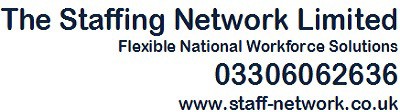 COMPANY POLICY DOCUMENTS CONTENTSPages                                      Policy Name2-4 		Equal Opportunity & Diversity6 	Information Security And Data Protection7				Drug & Alcohol7				 Environmental7			HIV and AIDS Policy8-11 		Disciplinary, Dismissal And Grievance12 				Smoking Policy12	 General Health and Safety Policy Statement12-14			 Website Policy & Statement13-15				 Complaints ProcedurePolicies.docRevised 21/01/24Equal Opportunity & Diversity PolicyThe Staffing Network Limited embraces diversity and aims to promote the benefits of diversity in all of our business activities. We seek to develop a business culture that reflects that belief. We will expand the media in which we recruit to in order to ensure that we have a diverse employee and candidate base. We will also strive to ensure that our clients meet their own diversity targets. The Staffing Network Limited is committed to diversity and will promote diversity for all employees, workers and applicants. We will continuously review all aspects of recruitment to avoid unlawful discrimination. The Staffing Network Limited will treat everyone equally and will not discriminate on the grounds of an individual’s “protected characteristic” under the Equality Act 2010 (the Act) which are age, disability, gender re-assignment, marriage and civil partnership, pregnancy and maternity, race, religion or belief, sex and sexual orientation. We will not discriminate on the grounds of an individual's membership or non-membership of a Trade Union. All staff have an obligation to respect and comply with this policy. The Staffing Network Limited is committed to providing training for its entire staff in equal opportunities and diversity. The Staffing Network Limited will avoid stipulating unnecessary requirements which will exclude a higher proportion of a particular group of people and will not prescribe discriminatory requirements for a role.The Staffing Network Limited will not discriminate unlawfully when deciding which candidate/temporary worker is submitted for a vacancy or assignment, or in any terms of employment or terms of engagement for temporary workers. The Staffing Network Limited will ensure that each candidate is assessed in accordance with the candidate’s merits, qualifications and ability to perform the relevant duties for the role. DISCRIMINATIONUnder the Act unlawful discrimination occurs in the following circumstances: Direct discriminationDirect discrimination occurs when an individual is treated less favourably because of a protected characteristic. Treating someone less favourably means treating them badly in comparison to others that do not have that protected characteristic.It is unlawful for a recruitment consultancy to discriminate against a person on the grounds of a protected characteristic: in the terms on which the recruitment consultancy offers to provide any of its services; by refusing or deliberately omitting to provide any of its services; in the way it provides any of its services. Direct discrimination can take place even if the individual does not have the protected characteristic but is treated less favourably because it is assumed he or she has the protected characteristic or is associated with someone that has the protected characteristic.Direct discrimination would also occur if a recruitment consultancy accepted and acted upon instructions from an employer which states that certain persons are unacceptable due to a protected characteristic, unless an exception applies. The Act contains provisions that permit specifying a requirement that an individual must have a particular protected characteristic in order to undertake a job. These provisions are referred to as occupational requirements.Where there is an occupational requirement then the client must show that applying the requirement is a proportionate means of achieving a legitimate aim, i.e. the employer must be able to objectively justify applying the requirement. An occupational requirement does not allow an employer to employ someone on less favourable terms or to subject a person to any other detriment. Neither does an occupational requirement provide an excuse against harassment or victimisation of someone who does not have the occupational requirement. Indirect discrimination Indirect discrimination occurs when a provision, criterion or practice (PCP) is applied but this results in people who share a protected characteristic being placed at a disadvantage in comparison to those who do not have the protected characteristic. If the PCP can be objectively justified it will not amount to discrimination.  Indirect discrimination would also occur if a recruitment consultant accepted and acted upon an indirectly discriminatory instruction from an employer. If the vacancy requires characteristics which amount to an occupational requirement or the instruction is discriminatory but there is an objective justification, The Staffing Network Limited will not proceed with the vacancy unless the client provides written confirmation of the occupational requirement, exception or justification. The Staffing Network Limited will use best endeavours to comply with the Act and will not accept instructions from clients that will result in unlawful discrimination. Harassment  Under the Act, harassment is defined as unwanted conduct that relates to a protected characteristic which has the purpose or effect of violating an individual’s dignity or creating an intimidating, hostile, degrading, humiliating or offensive environment for that individual. This includes unwanted conduct of a sexual nature. The Staffing Network Limited is committed to providing a work environment free from unlawful harassment. The Staffing Network Limited will ensure that the consultants do not harass any individual.Examples of prohibited harassment are: verbal or written conduct containing derogatory jokes or comments; slurs or unwanted sexual advances; visual conduct such as derogatory or sexually orientated posters; photographs, cartoons, drawings or gestures which some may find offensive; physical conduct such as assault, unwanted touching, or any interference because of sex, race or any other protected characteristic basis;threats and demands to submit to sexual requests as a condition of continued employment or to avoid some other loss, and offers of employment benefits in return for sexual favours; retaliation for having reported or threatened to report harassment. If an individual believes that they have been unlawfully harassed, they should make an immediate   report to Caroline Tugby-Rose followed by a written complaint as soon as possible after the incident. The details of the complaint should include:  Details of the incident Name(s) of the individual(s) involved Name(s) of any witness(es) The Staffing Network Limited will undertake a thorough investigation of the allegations. If it is concluded that harassment has occurred, remedial action will be taken. All employees and workers will be expected to comply with The Staffing Network Limited’s policy on harassment in the workplace. Any breach of such a policy will lead to the appropriate disciplinary action. Any individual who The Staffing Network Limited finds to be responsible for harassment will be subject to the disciplinary procedure and the sanction may include termination. [see Note 1] Victimisation Under the Act victimisation occurs when an individual is treated unfavourably because he/she has done a ‘protected act’ which is bringing a claim for unlawful discrimination or raising a grievance about discrimination or giving evidence in respect of a complaint about discrimination.  The Staffing Network Limited will ensure that the consultants do not victimise any individual.DISABLED PERSONSDiscrimination occurs when a person is treated unfavourably as a result of their disability. In direct discrimination occurs where a provision, criterion or practice is applied by or on behalf of an employer, or any physical feature of the employer’s premises, places a disabled person at a substantial disadvantage in comparison with persons who are not disabled. In recruitment and selection there may be a requirement to make reasonable adjustments. For example, it might be necessary to have different application procedures for partially sighted or blind applicants that enable them to use Braille. With testing and assessment methods and procedures, tests can only be justified if they are directly related to the skills and competencies required for the job. Even then, it might be appropriate to have different levels of acceptable test results, depending on the disability. For example, an applicant with a learning disability might need more time to complete a test, or not be expected to reach the same standard as other non-disabled applicants. Reasonable adjustments in recruiting could include: modifying testing and assessment procedures;  meeting the candidate at alternative premises which are more easily accessible;  having flexibility in the timing of interviews;  modifying application procedures and application forms;  providing a reader or interpreter.  Wherever possible The Staffing Network Limited will make reasonable adjustments to hallways, passages and doors in order to provide and improve means of access for disabled employees and workers. However, this may not always be feasible, due to circumstances creating such difficulties as to render such adjustments as being beyond what is reasonable in all the circumstances. The Staffing Network Limited will not discriminate against a disabled person:  in the arrangements i.e. application form, interview or arrangements for selection for determining whom a job should be offered; or in the terms on which employment or engagement of temporary workers is offered; or by refusing to offer, or deliberately not offering the disabled person a job for reasons connected with their disability; orin the opportunities afforded to the person for receiving any benefit, or by refusing to afford, or deliberately not affording him or her any such opportunity; or by subjecting the individual to any other detriment (detriment will include refusal of training or transfer, demotion, reduction of wage, or harassment). The Staffing Network Limited will make career opportunities available to all people with disabilities and every practical effort will be made to provide for the needs of staff, candidates and clients. AGE DISCRIMINATION Under the Act, it is unlawful to directly or indirectly discriminate against or to harass or victimise a person because of age.  Age discrimination does not just provide protection for people who are older or younger. People of all ages are protected. A reference to age is a reference to a person’s age group. People who share the protected characteristic of age are people who are in the same age group. Age group can have various references: Under 21s People in their 40s Adults  The Staffing Network Limited will not discriminate directly or indirectly, harass or victimise any person on the grounds of their age. We will encourage clients not to include any age criteria in job specifications and every attempt will be made to encourage clients to recruit on the basis of competence and skills and not age. The Staffing Network Limited is committed to recruiting and retaining employees whose skills, experience, and attitude are suitable for the requirements of the various positions regardless of age. No age requirements will be stated in any job advertisements on behalf of the company. If The Staffing Network Limited requests age as part of its recruitment process such information will not be used as selection, training or promotion criteria or in any detrimental way and is only for compilation of personal data, which the company holds on all employees and workers and as part of its equal opportunities monitoring process. In addition if under age 22 to adhere to Conduct of Employment Agencies and Employment Business Regulations 2003 and other relevant legislation applicable to children or young candidates.Where a client requests age or date of birth, this will have to be under an occupational requirement or with an objective justification which should be confirmed in writing.PART-TIME WORKERSThis policy also covers the treatment of those employees and workers who work on a part-time basis, The Staffing Network Limited recognises that it is an essential part of this policy that part time employees are treated on the same terms, with no detriment, as full time employees (albeit on a pro rata basis) in matters such as rates of pay, holiday entitlement, maternity leave, parental and domestic incident leave and access to our pension scheme. The Staffing Network Limited also recognises that part time employees must be treated the same as full time employees in relation to training and redundancy situations. [see Note 2] GENDER REASSIGNMENT POLICY The Staffing Network Limited recognises that any employee or worker may wish to change their gender during the course of their employment with the Company. The Staffing Network Limited will support any employee or worker through the reassignment.   The Staffing Network Limited will make every effort to try to protect an employee or worker who has undergone, is undergoing or intends to undergo gender reassignment, from discrimination or harassment within the workplace.  Where an employee is engaged in work where the gender change imposes genuine problems The Staffing Network Limited will make every effort to reassign the employee or worker to an alternative role in the Company, if so desired by the employee. Any employee or worker suffering discrimination on the grounds of gender reassignment should have recourse to the Company’s grievance procedure. RECRUITMENT OF EX-OFFENDERSWhere The Staffing Network Limited has registered with the Disclosure and Barring Service (DBS) and has the authority to apply for criminal records checks on individual because they are working with children or vulnerable adults or both, we will comply with the DBS’s Code of Practice which includes having a policy on the recruitment of ex-offenders. COMPLAINTS AND MONITORING PROCEDURES  The Staffing Network Limited has in place procedures for monitoring compliance with this policy and for dealing with complaints of discrimination. These are available from Caroline Tugby-Rose and will be made available immediately upon request.  Any discrimination complaint will be investigated fully.The Staffing Network Limited has in place procedures for monitoring compliance with this policy and for dealing with complaints of discrimination. These are available from The Branch Manager and will be made available immediately upon requestAny discrimination complaint will be investigated fully. Information Security And Data ProtectionAs a recruitment company Staffing Network Limited processes personal data in relation to its own staff, work-seekers and individual client contacts. It is vitally important that we abide by the principles of the Data Protection Act 1998 set out below.Staffing Network Limited holds data on individuals for the following general purposes:Staff AdministrationAdvertising, marketing and public relations Accounts and recordsAdministration and processing of work-seekers personal data for the purposes of work-finding servicesThe Data Protection Act 1998 requires Staffing Network Limited as data controller to process data in accordance with the principles of data protection. These require that data shall be: - Fairly and lawfully processedProcessed for limited purposes Adequate, relevant and not excessive AccurateNot kept longer than necessaryProcessed in accordance with the data subjects rights Kept securelyNot transferred to countries outside the European Economic Area without adequate protection.Personal data means data, which relates to a living individual who can be identified from the data or from the data together with other information, which is in the possession of, or is likely to come into possession of, Staffing Network Limited.Processing means obtaining, recording or holding the data or carrying out any operation or set of operations on the data. It includes organising, adapting and amending the data, retrieval, consultation and use of the data, disclosing and erasure or destruction of the data. It is difficult to envisage any activity involving data, which does not amount to processing. It applies to any processing that is carried out on computer including any type of computer however described, main frame, desktop, laptop, palm top etc.Data should be reviewed on a regular basis to ensure that it is accurate, relevant and up to date and those people listed in the appendix shall be responsible for doing this.Data may only be processed with the consent of the person whose data is held. Therefore if they have not consented to their personal details being passed to a third party this may constitute a breach of the Data Protection Act 1998. By instructing Staffing Network Limited to look for work and providing us with personal data contained in a CV work-seekers will be giving their consent to processing their details for work-finding purposes. If you intend to use their data for any other purpose you must obtain their specific consent.However caution should be exercised before forwarding personal details of any of the individuals on which data is held to any third party such as past, current or prospective employers; suppliers; customers and clients; persons making an enquiry or complaint and any other third party.Information Security And Data Protection Data in respect of the following is “sensitive personal data” and any information held on any of these matters MUST not be passed on to any third party without the express written consent of the individual:Any offence committed or alleged to be committed by them Proceedings in relation to any offence and any sentence passed Physical or mental health or conditionRacial or ethnic origins Sexual lifePolitical opinionsReligious beliefs or beliefs of a similar nature Whether someone is a member of a trade unionFrom a security point of view, only those staff listed in the appendix should be permitted to add, amend or delete data from the database. However all staff are responsible for notifying those listed where information is known to be old, inaccurate or out of date. In addition all employees should ensure that adequate security measures are in place. For example:Computer screens should not be left open by individuals who have access to personal data Passwords should not be disclosedEmail should be used with carePersonnel files and other personal data should be stored in a place in which any unauthorised attempts to access them will be noticed. They should not be removed from their usual place of storage without good reason.Personnel files should always be locked away when not in use and when in use should not be left unattended Any breaches of security should be treated as a disciplinary issue.Care should be taken when sending personal data in internal or external mailDestroying or disposing of personal data counts as processing. Therefore care should be taken in the disposal of any personal data to ensure that it is appropriate. For example, it would have been more appropriate to shred sensitive data than merely to dispose of it in the dustbin.It should be remembered that the incorrect processing of personal data e.g. sending an individual’s details to the wrong person; allowing unauthorised persons access to personal data; or sending information out for purposes for which the individual did not give their consent, may give rise to a breach of contract and/or negligence leading to a claim against Staffing Network Limited for damages from an employee, work-seeker or client contact. A failure to observe the contents of this policy will be treated as a disciplinary offence.Data subjects, i.e. those on whom personal data is held, are entitled to obtain access to their data on request and after payment of a fee. All requests to access data by data subjects i.e. staff, members, customers or clients, suppliers, students etc should be referred to a Director whose details are also listed on the appendix to this policy.Any requests for access to a reference given by a third party must be referred to a Director and should be treated with caution even if the reference was given in relation to the individual making the request. This is because the person writing the reference also has a right to have their personal details handled in accordance with the Data Protection Act 1998, and not disclosed without their consent. Therefore when taking up references an individual should always be asked to give their consent to the disclosure of the reference to a third party and/or the individual who is the subject of the reference if they make a subject access request. However if they do not consent then consideration should be given as to whether thedetails of the individual giving the reference can be deleted so that they cannot be identified from the content of the letter. If so the reference may be disclosed in an anonymised form. Finally it should be remembered that all individuals have the following rights under the Human Rights Act 1998 and in dealing with personal data these should be respected at all times: Right to respect for private and family life [Article 8]Freedom of thought, conscience and religion [Article 9] Freedom of expression [Article 10]Freedom of assembly and association [Article 11] Freedom from discrimination [Article 14]Policies.docRevised 21/01/24Drug & Alcohol PolicyThe Company recognises that alcohol and drug abuse problems can have a detrimental effect on work performance and behaviour.The Company has a responsibility to its employees and customers to ensure that this risk is minimised. Staffing Network Limited and it’s clients may from time to time perform drug and alcohol tests. Accordingly, Company policy involves the following:-Disciplinary rules, enforced through disciplinary procedures, where use of alcohol or drugs (other than on prescription) affects performance or behaviour at work, and where either (1) an alcohol or drug abuse problem does exist.Disciplinary ActionIn line with the Company's disciplinary rules, the following will be regarded as serious misconduct:Attending work and/or carrying our duties under the influence of alcohol or drugs.Consumption of alcohol or drugs whilst on duty (other than where prescribed or approval has been given).Breach of these rules will result in summary dismissal, and only in exceptional cases will either notice or the reduced disciplinary action of a final written warning be applied. Situations where use of the Disciplinary Procedure is Appropriate Recognition of the existence of a possible alcohol or drug abuse problem.Abuse of alcohol or drugs can affect performance and behaviour at work, i.e., either through serious misconduct at work, (where there is a direct and demonstrable breach of the disciplinary rules regarding alcohol or drug abuse at work), or where there is a falling off of standards of work performance or behaviour, and abuse of alcohol or drugs is a possible cause.The immediate line manager will be responsible for responding to such situations, carrying out either counselling or disciplinary investigations and interviews, supported as appropriate by a more senior Manager.In such interviews the possible existence of an alcohol or drug abuse problem should be explored. The line manager is not required to diagnose the existence of an alcohol or drug abuse problem, merely to assess whether such abuse is a possible factor.Any requirements of the Disciplinary Procedure regarding Trade Union representation will be observed. Environmental PolicyStaffing Network Limited is committed to reducing its impact on the environment by continuously improving the way in which it uses natural resources and reducing waste. To achieve this Staffing Network Limited will seek when possible to:Make the most efficient use of energyReduce the need for movement of both people and goods and encourage walking, cycling and use of public transport as alternatives.Minimise and where possible, eliminate, all forms of pollutionAvoid waste and encourage the appropriate conservation, re-use and recycling of resourcesPromote a sense of responsibility and understanding for the environment and participation in environmental issues, by raising staff awarenessReview and where possible, improve our performance each year with positive action any areas of non-compliance. Examples of activities currently undertaken:Purchasing of recycled and lower emissions products where possible, Such as recycled paper, lower energy consumption equipment Reduction, in use of electricity. Ex; all equipment and lights switched off while not in use.Reuse of materials where possible, Ex; donation of old computers, laptops and mobile phones to charities. RecyclingHIV and AIDS PolicyThe Staffing Network Limited expects all employees to treat anyone suffering from the HIV virus (or AIDS) in the same manner they would treat any other employee.Any employee who fails to comply with the provisions of this policy will be regarded as being in breach of the disciplinary rules of Staffing Network Limited.Anyone suffering from HIV/Aids is protected from discrimination by the Disability Discrimination Act 1995.[In relation to healthcare workers employees should refer to the HSC publication “Guidance on the Management of AIDS/HIV Infected Healthcare Workers & Practice Notification” 1998/226 together with any updated and revised guidance.]Policies.docRevised 21/01/24Disciplinary, Dismissal And Grievance PoliciesGENERAL PRINCIPLESThe following general principles will apply to the Disciplinary, Dismissal and Grievance Procedures:Each step and action will be taken without unreasonable delay. Please be aware that timelines may vary to those set out in this policy, due to (for example) the volume or complexity of the allegations being considered, or the availability of appropriate members of staff to conduct each stage of the process.  Whenever the employee is invited by the Company to attend a meeting, the employee must take all reasonable steps to attend. At all stages of the procedure (except any investigation meetings) the employee will have the right to be accompanied by a trade union representative or a work colleague of your choice. If your choice of companion is unreasonable (e.g. because they are unavailable for a prolonged period of time or because of a conflict of interest) the Company may ask you to chose someone else. If your companion is unable to attend any such meeting you may suggest an alternative date, provided it is within 5 working days of the original date.Timing and location of meetings must be reasonable.Meetings will be conducted in a manner that enables both the Company and employee to explain their case.Meetings may be adjourned so that further investigation can be carried out in light of any new points raised. Any new information obtained will be provided to you for consideration before the meeting is reconvened. For appeal hearings following a decision the Company will as far as reasonably practicable, be represented by a more senior manager than attended the first meeting (unless the most senior manager attended that meeting).Whenever the company or employee is required to send the other a statement, the original or a copy will suffice.If you have difficulty at any stage of the procedure because of a disability please discuss this as soon as possible with your ManagerDISCIPLINARY, DISMISSAL AND GRIEVANCE PROCEDURES2.1	PURPOSEThe Disciplinary, Dismissal and Grievance procedures are designed to help and encourage all employees to achieve and maintain appropriate standards of conduct, attendance and job performance.  The company rules and these procedures apply to all employees.  The aim is to ensure consistent and fair treatment for all in the organisation. PRINCIPLES No disciplinary action will be taken against an employee until the case has been fully investigated. The amount of investigation required will depend on the nature of the allegations and will vary from case to case. The Company may suspend an employee with or without pay while an investigation takes place. Such a suspension will be reviewed as soon as possible and will not normally exceed 10 working days. Suspension of this kind is not a disciplinary penalty and does not imply any decision has been made about the allegations. An employee will not be dismissed for a first breach of discipline except in the case of gross misconduct (when the penalty may be dismissal without either notice or payment in lieu of notice).Misconduct will generally fall into two categories, namely “general” misconduct (in respect of which the general disciplinary action procedure described below applies) and “gross” misconduct, which is of so serious a nature that it justifies instant dismissal for a first offence.  Listed below are examples which would normally be considered to be either general misconduct or gross misconduct.  However, it should be recognised that neither list can be regarded as complete to meet every case, and also that action described as general misconduct may amount to and be treated as gross misconduct if the circumstances or the manner of the misconduct are such as to warrant serious disciplinary action.  These lists should be regarded therefore as being illustrative rather than exhaustive.2.2.1	Examples of “gross” misconduct:	Summary dismissal (i.e. dismissal without notice or pay in lieu of notice) may be necessary in cases of gross misconduct.  For guidance, the following are examples of the offences which may be regarded as gross misconduct and will normally result in summary dismissal.  It is emphasised that this is not an exhaustive list:Unauthorised use or disclosure of confidential information or business matters relating to the Company, its clients, temporary workers or applicants.Breach of the Data Protection Laws or the Company’s Data Protection Policy.Unauthorised amendments to the Company’s profile pages on any networking site or Networking Site as defined in the Company’s Email, Telephone, Computer Facilities and Social Media policy or website.Any prohibited use of the Company’s internet and email facilities as set out in the Company’s Email, Telephone, Computer Facilities and Social Media Policy including in particular any activities set out on sections 3.3, 4 and 5 of that policy. Acts of violence, including physical assault, unlawful discrimination, drunkenness, taking of non-prescribed drugs in such a way as to impair the ability to carry out work or conduct of any kind which endangers the health and safety of others.Any bullying or harassment of fellow employees, clients, candidates or any other person including via the company’s facilities or any Networking Sites (as defined in the Email, Telephone, Computer Facilities and Social Media Policy).A criminal offence committed at work other than a minor road traffic offence committed in the course of the employment, or an offence committed outside work which is incompatible with the employee remaining in the Company’s employment.Falsification of information or references on appointment.Theft or fraudulent activity.Unauthorised absence or gross negligence in the performance of duties.Breach of the Company’s Anti-Bribery and Corruption Policy.Breach of the Criminal Finances Act 2017.Any conduct tending to bring the Company, or the employee into disrepute or which results in the loss of custom of a client, temporary or applicant or a loss of business.Working for or assisting a competitor of the company or seeking to establish a business which is likely to compete with the company or divulging confidential information concerning the company and its business.Serious insubordination or refusal to obey a lawful instruction in connection with the employment.Deliberate and serious damage to property or causing any loss, damage or injury through negligence.Serious misuse of the Company’s property or name.2.2.2	Examples of “general” misconduct	The following may be regarded as reasons for disciplinary action in that they deviate from accepted standards and constitute general misconduct.  The employee’s first offence will usually result in a written warning.  Repetition of offences following a warning could lead to a final written warning as appropriate.  Thereafter any repetition will result in dismissal.  It is again emphasised that this is not an exhaustive list:Poor job performance.Poor time-keeping.Failure to comply with the conditions of your employment contract.Unseemly or disruptive conduct.2.3	DISCIPLINARY ACTION	The following is the disciplinary action that may be taken against an employee in cases of misconduct or unsatisfactory performance:STAGE 1 – FORMAL WRITTEN WARNINGIf an employee’s conduct or performance is unsatisfactory, they will be given a formal written warning.  This written warning will include the reason for the warning and a note that, if there is no improvement after a specified period, a final written warning will be given.  A copy of the written warning will be given to the employee and a copy will be placed on their personnel file. The warning will be disregarded after 6 months satisfactory service.STAGE 2 – FORMAL FINAL WRITTEN WARNINGIf following a written warning, conduct or performance remains unsatisfactory, or if a serious incident occurs, a final written warning will be given making it clear that any recurrence of the offence or other serious misconduct within a specified period will result in dismissal. A copy of the written warning will be given to the employee and a copy will be placed on their personnel file. The warning will then be disregarded after 12 months satisfactory service.STAGE 3 – DISMISSAL OR OTHER SANCTION If there is no satisfactory improvement in conduct or performance, or if further serious misconduct occurs within 12 months, the final step in the procedure may be dismissal, either with or without notice or payment in lieu of notice, or some other action short of dismissal such as disciplinary suspension or transfer to another department or job. Stage 3 may also apply to any gross misconduct (even if there are no active warnings on file) or any misconduct during your probationary period. 2.4	DISCIPLINARY PROCEDURE2.4.1	Informal DiscussionMinor breaches of discipline, misconduct, poor time-keeping, etc may result in an informal discussion with the employee’s immediate superior.Although an informal warning will not be formally recorded for the purposes of any future disciplinary hearing, a note of the conversation my be kept on your personnel file.It is expected that in most cases an informal discussion will resolve most difficulties. Where an employee commits a more serious act of misconduct or fails to improve and maintain that improvement with regard to conduct, behaviour or job performance, the formal steps detailed below may be taken.2.4.2	Formal DiscussionStep 1 - Written StatementThe Company will inform the employee in writing of the alleged conduct or characteristics, or other circumstances, which lead the Company to contemplate dismissing or taking disciplinary action against the employee. This shall be done promptly after becoming aware of the circumstances, and the employee shall be invited to attend a meeting to discuss the matter, once any necessary investigations have been conducted to establish the facts of the matter.The Company will provide a copy of any relevant documents which will be used at the disciplinary meeting to the employee in advance of the meeting. Step 2 – MeetingThe meeting will take place before any action is taken, except in the case where the disciplinary action consists of a suspension on full pay, in order to investigate the allegation.The meeting will not take place unless:the Company has informed the employee of the ground or grounds for contemplating disciplinary action or dismissal; and the employee has had a reasonable opportunity to consider his response to that information.The employee has the right to be accompanied at the meeting by a work colleague or a Trade Union representative.After the meeting, the Company will inform the employee in writing of its decision as soon as reasonably possible (but normally within one week of the meeting) and notify him of the right to appeal against the decision if he is not satisfied with it.Step 3 – AppealIf the employee does wish to appeal, s/he must inform the Company within 5 working days of receiving the decision, and on doing so the Company will invite him/her to attend a further meeting.The appeal meeting may not necessarily take place before the dismissal or disciplinary action takes effect but it will be arranged within a reasonable period of time.The appeal will be dealt with by a more senior manager than at the Step 2 meeting.  Where this is not practicable, the company will hear the appeal and decide the case as impartially as possible.After the appeal meeting, the Company will inform the employee of its final decision in writing, as soon as reasonably possible (but normally within one week of the meeting). The Company may uphold or revoke the original decision or substitute a different penalty. GRIEVANCE PROCEDUREIf an employee has a problem or concern about their work, working conditions or a relationship with a colleague, they should aim to settle their grievance informally with their line manager.If an employee’s grievance cannot be settled informally, or a formal approach is preferable, the employee should raise it formally with management by following the procedure below.Step 1 - Written statementThe employee must set out their grievance in writing and send this statement toyour Manager unless your grievance concernsyour Manager in which case the grievance should be submitted toyour Manager. Include facts, dates, a chronology and names of individuals, as appropriate. The subject heading should be marked as “Formal Grievance”. Step 2 – MeetingThe company will invite the employee to attend a meeting to discuss the grievance, normally within 5 days, but longer where it is necessary to undertake an investigation to establish the facts or it is otherwise impracticable.The meeting will not take place unless:the employee has informed the Company of the basis for the grievance in writing; and the Company has had a reasonable opportunity to consider its response to that informationAfter the meeting the Company will inform the employee of its decision, as soon as reasonably practicable (but normally within one week of the meeting), and the Company will notify the employee of his right to appeal if he is not satisfied with it.Step 3 - AppealIf the employee does wish to appeal, he must inform Caroline Tugby-Rose within 5 working days of receiving the decision, and on doing so the company will invite him to attend a further meeting. After the appeal meeting, the Company will inform the employee of its final decision as soon as is reasonably practicable (but normally within one week of the meeting). The Company’s decision is final.MODIFIED PROCEDUREStep 1 - Written Statement The company will:Set out in writing:-The employee’s alleged misconduct which has led to the dismissal,-What the basis was for thinking at the time of the dismissal that the employee was guilty of the alleged misconduct,-The employee’s right to appeal against dismissal, andSend the statement to the employee. Step 2 - AppealIf the employee does wish to appeal, he must inform the company within 5 working days of receiving the statement, and if he does so the company will invite him to attend a meeting.After the appeal meeting, the company will inform the employee of its final decision. GRIEVANCE PROCEDUREIf an employee has a problem or concern about their work, working conditions or relationships with colleague, they should aim to settle their grievance informally with their line manager.If an employee’s grievance cannot be settled informally, or a formal approach is preferable, the employee should raise it formally with management by following the minimum statutory procedure below.MINIMUM STATUTORY PROCEDURES STANDARD PROCEDUREStep 1 - Written statementThe employee must set out their grievance in writing and send this statement to the company Step 2 - MeetingThe company will invite the employee to attend a meeting to discuss the grievance.The meeting will not take place unless:-the employee has informed the company of the basis for the grievance set out in the statement under step 1-the company has had a reasonable opportunity to consider its response to that informationAfter the meeting the company will inform the employee of its decision, and the company will notify the employee of his right to appeal if he is not satisfied with it.Step 3 – AppealIf the employee does wish to appeal, he must inform the company within 5 working days of receiving the decision, and on doing so the company will invite him to attend a further meeting. After the appeal meeting, the company will inform the employee of its final decision.MODIFIED PROCEDUREThe modified procedure will only be used in the rare circumstances where an employee has already left the company’s employment and wishes to raise a grievance, provided that both the employee and company agree to follow the modified procedure in writing.Step 1 – Written StatementThe employee must set out in writing their grievance, and the basis for it, and send their statement to the company. Step 2 - Written ResponseThe company will set out its response in writing and send it to the employee.Policies.docRevised 21/01/24Smoking Policy This policy has been developed to protect all employees, service users, customers and visitors from exposure to passive smoking and to assist compliance with the Health Act 2006 and other legislation. Restrictions on SmokingSmoking is not permitted in all parts of the company’s premises, entrance or grounds at any time by any person regardless of their status or business with the company. There are designated areas at each premises which is available upon request if you require.VisitorsAll visitors, contractors and deliverers are required to abide by the no-smoking policy. Staff members are expected to inform customers and visitors of the no-smoking policy politely but firmly to ensure that such visitors comply with the smoking ban. No members of staff are expected to enter into any confrontation which may put their personal safety at risk.VehiclesSmoking is not permitted by any person in any company vehicle (including pool vehicles) or any other vehicles being used on company business where the user does not have exclusive, unrestricted use of that vehicle. If an employee uses their own vehicle for company purposes, this vehicle would be exempt from the scope of this policy under the legislation.Support for SmokersThe organisation understands that some of its employees may feel unwilling or unable to give up smoking. Such people may request permission from their immediate manager/supervisor to step outside the building/grounds during coffee/tea breaks to smoke a cigarette. However they must return to their workplace at the due time.Help to Stop SmokingThe NHS offers a range of free services to help smokers give up. Visit www.gosmokefree.co.uk or call the NHS Smoking Helpline on 0800 169 0 169 for further details. Disciplinary ActionAny employee who ignores the smoking ban will be treated in accordance with the company’s disciplinary procedure and in the case of repeated offences, may be dismissed from the company’s employ. Employees are also reminded that it is a criminal offence for employees to smoke in smoke-free areas, with a fixed penalty of £50 or prosecution and a fine of up to £200.SignageThe company displays signs that make it clear that smoking is prohibited on its premises. These signs are located throughout the premises. The company also requires that no-smoking signs are displayed in those of its vehicles that are subject to the ban.Maintaining this policyThe company will monitor the effectiveness of this policy and its general compliance within the organisation. This policy will be kept up to date and amend accordingly to reflect any changes in response to revised legislation and applicable standards and guidelines.This policy is fully supported by the top management of the company. In support of this intent, the policy will be reviewed annually. The company will ensure that the necessary resources are given for the full implementation of this policy.General Health and Safety Policy StatementIt is the policy of the Company to provide and maintain safe and health working conditions, equipment and systems of work for all our employees, and to provide such information and training as they need for this purpose.Appropriate preventative and protective measures are, and will continue to be implemented following the identification of work-related hazards and assessment of the risks related to them. It is also the policy of the Company to ensure that its business is conducted in a manner so as to reduce the risks to members of the public.The Company may require you to attend such training and/or induction programmes in order to meet the aims of the Company. The Company accepts its responsibility for health and safety of other persons who may be affected by the Company’s activities.The allocation of duties for safety matters, the identity of competent persons appointed with particular responsibilities, and the arrangements made to implement this policy are set out herein and in associated health and safety documented records.Policies.docRevised 21/01/24Website Privacy StatementStaffing Network Limited will collect the personal details that you provide to us on our website for the purposes of providing you with services and/or information. In providing such services and/or information to you we will only use your data in accordance with the terms of the following statement.This statement sets out below:How personally identifiable information of yours is collected from you through the website.How the information is used by usWith whom the information may be shared and for what purpose(s)What choices are available to you regarding collection, use and distribution of the information.The kind of security procedures that are in place to protect the loss, misuse or alteration of information collected through our websiteHow you can correct any inaccuracies in the information.If you feel that this company is not abiding by its posted privacy policy, you should first contact info@staff-network.co.uk. Information Collection and UseStaffing Network Limited is the sole owner of the information collected on this site. We will not sell, share, or rent this information to others. Staffing Network Limited collects information from our users at several different points on our website.RegistrationWe request information from the user on our online registration forms. Here a user must provide contact information and information regarding the type of work you are seeking and your skills, qualifications and experience. This information is used to enable us to provide you with work-finding services. If we have trouble processing your application, this contact information is used to get in touch with you. Staffing Network Limited does not use this information for any other purpose.CookiesA cookie is a piece of data stored on the user’s hard drive containing information about the user. Usage of a cookie is in no way linked to any personally identifiable information while on our site. Once the user closes their browser, the cookie simply terminates. For instance, by setting a cookie on our site, the user would not have to log in a password more than once, thereby saving time while on our site. If a user rejects the cookie, they may still use our site.Log FilesWe use IP addresses to analyse trends, administer the site, track user’s movement, and gather broad demographic information for aggregate use. IP addresses are not linked to personally identifiable information.SharingWe may share aggregated demographic information with our clients. This is not linked to any personal information that can identify any individual person. We partner with other parties to provide specific services. When the user signs up for these services, we will share names, or other contact information that is necessary for the third party to provide these services.These parties are not allowed to use personally identifiable information except for the purpose of providing these services. LinksThis web site contains links to other sites. Please be aware that Staffing Network Limited is not responsible for the privacy practices of such other sites. We encourage our users to be aware when they leave our site and to read the privacy statements of each and every web site that collects personally identifiable information. This privacy statement applies solely to information collected by this Web site.SecurityThis website takes every precaution to protect our users’ information. When users submit sensitive information via the website, your information is protected both online and off-line. When our registration form asks users to enter sensitive information (such as information about your health), that information is encrypted and is protected with iolo technologies. While on a secure page, the lock icon on the bottom of Web browsers such as Firefox, Safari and Microsoft Internet Explorer becomes locked, as opposed to un-locked, or open, when you are just ‘surfing’. While we use encryption to protect sensitive information online, we also do everything in our power to protect user-information off-line. All of our users’ information, not just the sensitive information mentioned above, is restricted in our offices. Only employees who need the information to perform a specific job (for example, our accounts clerk or a marketing assistant) are granted access to personally identifiable information.If you have any questions about the security at our website, you can send an email to info@staff-network.co.uk Correction/Updating Personal Information:If your personally identifiable information changes (such as office address), we will endeavour to provide a way to correct, update or remove the personal data provided to us. This can usually be done by emailing info@staff-network.co.ukPolicies.docRevised 21/01/24Notification of ChangesIf we decide to change our privacy policy, we will post those changes on our Homepage so our users are always aware of what information we collect, how we use it, and under circumstances, if any, we disclose it. If at any point we decide to use personally identifiable information in a manner different from that stated at the time it was collected, we will notify users by way of an email. Users will have a choice as to whether or not we use their information in this different manner. We will use information in accordance with the privacy policy under which the information was collected.Our full policies and schedules are available upon request.These policies will be kept up to date, to reflect changes in the nature and size of the business. To ensure this,the policies and effectiveness will be reviewed from time to time. If in the unlikely event you have a complaint, this must be addressed in writing to:-The DirectorsThe Staffing Network Limited132 Walsall RoadWest BromwichB71 3HPOr e-mail compliance@staff-network.co.ukWhat will happen next?1. We will send you a letter or e-mail acknowledging receipt of your complaint within three days of receiving it, enclosing a copy of this procedure.2. We will then investigate your complaint. This will normally involve passing your complaint to our Directors who will review your matter file and speak to the member of staff who dealt with you.3. The Directors will then invite you to a meeting to discuss and hopefully resolve your complaint. he will do this within 14 days of sending you the acknowledgement letter.4. Within three days of the meeting, the Directors will write to you to confirm what took place and any solutions he has agreed with you.5. If you do not want a meeting or it is not possible, the Directors will send you a detailed written reply to your complaint, including his suggestions for resolving the matter, within 21 days ofsending you the acknowledgement letter.6. At this stage, if you are still not satisfied, you should contact us again and we will arrange another Director to review the decision.7. We will write to you within 14 days of receiving your request for a review, confirming our final position on your complaint and explaining our reasoning.Gangmaster and Labour Abuse Authority Complaints ProcedureThe Staffing Network are licenced to provide labour by the Gangmaster and Labour Abuse Authority. If you believe you need to report issues whilst working for The Staffing Network Limited  or you have concerns about labour abuse or modern slavery. You can report your concerns directly to the Gangmaster and Labour Abuse Authority by visiting their website, however please ensure that you have bought up your queries with The Staffing Network Limited before considering raising your concerns with the GLAA. Please get in touch if you are: working excessively long hoursreceiving little or no paypaying work finding feesunable to move jobs freelyforced to work through fear, violence or coercionhaving your movements controllednot in possession of your own passport The website is https://www.gla.gov.uk/report-issues/ this is available in multiple languages for your convenience.If you are reporting concerns about one of the issues below, and there are no other indicators of labour abuse, please contact the relevant agency listed.   Health and Safety – The Health and Safety ExecutiveVAT and tax fraud - The HMRC Fraud hotline: 0800 788 887Non labour abuse linked crime – Local police: Telephone 101Sexual or criminal exploitation – Local police: Telephone 101Illegal working -  Immigration Enforcement hotline: 0300 123 7000Trading standards - Reporting to Trading Standards - Citizens AdviceEmployee relations/disputes - Acas Helpline: 0300 123 1100. Food standards, hygiene or safety – Food Standards Agency If issues of labour abuse are identified, this can be referred back to us to review.  If you have a minor workplace dispute or need advice on employment law or general issues within the workplace please contact Acas. LogisticsUK Driver Agency Excellence Scheme Complaints ProcedureThe Staffing Network Limited is a voluntary member of the LogisticsUK Driver Agency Excellence Scheme.If after following the above complaints procedure, you feel you would like to persue the complaint externally, you can persue this complaint by emailing the LogisticsUK Driver Agency Excellence Governance Group for their perusal.Please provide full details of your complaint to consultingandstandards@logistics.org.uk